A SPIRITUAL REVOLUTION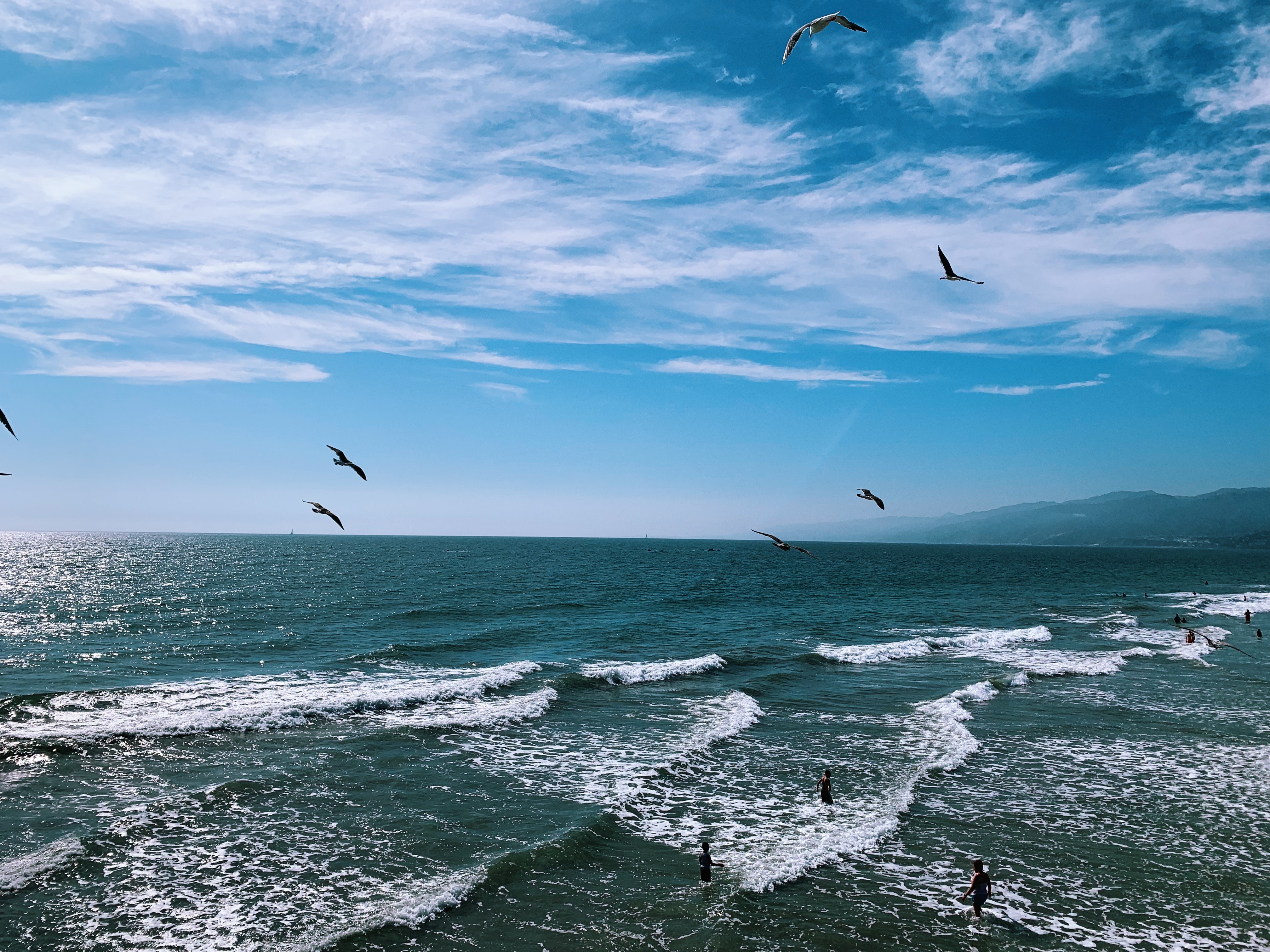 The Quest to Experience GodFREE Talk by Giulia Nesi Tetreau, CSB
DAY, MONTH DATE, 2021 at TIME PMWEBINAR REGISTRATION - 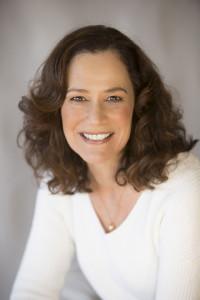 Christian Science practitioner, teacher, and lecturer, Giulia Nesi Tetreau, offers a spiritual perspective on how anyone can experience divine Love as an effective force for good, gaining newfound hope for a better life.  She will share tangible examples from her healing practice. Giulia has spent her entire career in the healthcare field, formerly as a psychotherapist and now as a practitioner of Christian Science healing. 